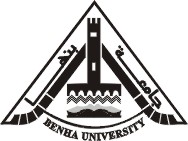 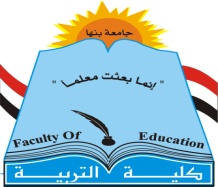 دور القصة الحركية في تنمية بعض قيم المواطنة لدي طفل الروضةThe role of movement story in Developing some citizenship values at kindergarten childإعداد      أ.د/ هالة يحيى                                 أ.د/ مها صلاح الدين أ/ وسام علي عبده ابراهيممدخل الي البحثمقدمة :- الطفل رجل المستقبل عندما نقول طفل تقول تلقائيا رجل الغد من هنا يأتي المثل السائد داخل كل طفل يوجد رجل المستقبل ومعني هذا أن الطفولة تقتضي عناية خاصة وحماية قانونية زائدة ان أردنا فعلا أن نكون نساء ورجالا صالحين فحسن تكوين وتربية الطفل ليست قضية الطفل المعني فحسب وانما قضية المجتمع الذي سينصهر فيه , وقضية الأمة بكاملها .والمواطنة هي المحرك الذي يعني بتفعيل حقوق الانسان وتحويلها من منظومة قانونية مجردة الي منظومة سلوكيات وأفعال تمارس طبيعيا وبشكل محسوس فلا جدوي لحقوق الانسان في غياب دينامية المواطنة لأنها أكثر الآليات صدقا لتأكيد عالمية هذه الحقوق وترابطها وأوضحها نهجا لترجمة قيمها ومبادئها الي واقع ملموس يعيشه الأفراد والجماعات علي كافة المستويات . والقصة الحركية أحد الأساليب التربوية الهامة والمشوقة التى سيميل لها الطفل فى الروضة حيث أنها تتفق مع ميوله الفكرية والحركية .فالقصة الحركية تحمل كثير من المعانى التى تمس وجدان وفكر الطفل فعن طريقها يمكن غرس المفاهيم والقيم التى تمثل ثقافة المجتمع ومواجهة إحتياجات ومطالب النمو والتطور للأطفال فهم يعيشون أحداث القصة الحركية ويستخلصون منها العبرة والمفهوم والسلوك المرغوب فيه بطريقه شيقة تخلو من الامر والنهى، وهذا ما تؤكده العديد من الدراسات والمؤتمرات التى تعتبرها من أكثر الأشكال الأدبية تأثيرا فى النفس وأشد تأثيرا بالنسبه لأطفال هذه المرحله . (2)مشكلة البحث:- تتحدد مشكلة البحث في وجود قصور شديد لأداء بعض المعلمات لدورهن في تنمية قيم المواطنة وضعف قيم المواطنة لدي أطفال الروضة وانعكاس ذلك علي سلوكياتهم وتصرفاتهم تجاه كل ما يحيط بهم داخل الروضة وخارجها لذلك رأت الباحثة اعداد برنامج لاكساب بعض قيم المواطنة لدي طفل الروضة . ويتطلب ذلك الاجابة علي التساؤلات الآتية :- ما قيم المواطنة المناسبة لأطفال الروضة . ما فاعلية البرنامج المقترح في تنمية بعض قيم المواطنة . أهداف البحث :- يهدف البحث الي :-تنمية بعض قيم المواطنة من خلال تقديم برنامج للقصة الحركية لطفل الروضة أهميةالبحث:- تتمثل أهمية البحث في الآتي :-اكساب الطفل بعض قيم المواطنة ( احترام الملكيات – النظام ) . تقديم برنامج مقترح في القصة الحركية يتضمن بعض قيم المواطنة المناسبةلأطفال الروضة . . مصطلحات البحث:- البرنامج :- مجموع الخطط والأنشطة المترابطة المتكاملة الشاملة لمواقف تربوية تركز حول الطفل بتوجيه معلمة متخصصة لتحقيق الأهداف المنشودة في بيئة تربوية ممتعة . (حسنية غنيمي , 2002, 20)القصة الحركية :- هي قصة مناسبة للأطفال تقدم علي شكل حركات يؤديها جميع الأطفال معا وتعمل علي اكسابهم قيم المواطنة وكذلك اكسابهم قدرات حركية وتحقق للأطفال الصغار قدرا كبيرا من البهجة والفرح والسروروتشجع فيهم التخيل والادراك والمحاكاة وحب التقليد واكتساب الجديد من الثقافة والمعلومات الرياضية . (محمد أحمد عبد الله , 2005, 133)قيم المواطنة :- هي مجموعة القيم التي يكتسبها طفل الروضة منذ الصغر من المحيطين به في المجتمع والتي تجعله مواطنا صالحا محبا لوطنه ومنتميا له وملتزما بقوانينه . ومن هذه القيم :- احترام الملكيات :- حسن معاملتها ورعايتها والالتزام بها سواء كانت ملكية خاصة او ملكية عامة . النظام :- الترتيب والتنسيق وتنظيم الأشياء وضمها الي بعض . طفل الروضة :- الأطفال الذين تقع أعمارهم مابين (4-6) سنوات وهي الفئة التي تلحق بمؤسسات رياض الأطفال ومدة تعليم الأطفال بها سنتان وتعمل علي رعاية الأطفال واكسابهم العديد من القيم والمهارات والخبرات الاجتماعية والثقافية والترويحية والعقلية  وذلك من خلال الأنشطة المتعددة .       ( هيام محمد عاطف , 2002, 20) المبحث الأول : الاطار النظريتعريف القصة الحركية :-عرفها عبد الحميد شرف بأنها تعبير بالحركة لقصة ما، تشمل على معان تساعد على زيادة معلومات الأطفال، وتعمل على إكسابهم الخبرة بما تحتويه من مواقف مختلفه، فى نفس الوقت تكسب الأطفال اللياقة البدنية والقوام الجيد من خلال ترجمة هذه المعانى بالحركة المناسبة .                 ( عبد الحميد شرف , 1996, 65) أهمية القصة الحركية :-      تعتبر القصة من أقوى السبل التى يتعرف بها الطفل على الحياة بأبعادها الماضية لذلك فهو يجد فيها ضالته المنشودة فهى تأخذ الطفل بين أحضان الطبيعة الخالدة وورودها والحيوانات ومن هذا التأثير الذى لاحدود للقصة الحركية على الأطفال أعتبرت القصص من أهم فروع الأدب وبالتالى تتيح للطفل تشكيل شخصيته والتأثير على نموه فى العديد من المجالات وهى :-1 – المجالات الإجتماعية والنفسية 2 – المجالات العقلية 3- المجالات الترويحية والجمالية والثقافية والقومية 4- المجالات الحس حركية .                      (أبو النجا أحمد ,199,2007 )أنواع القصة الحركية :   هناك نوعين رئيسين للقصة الحركية:-قصة حركية غنائية :- وهي عبارة عن قصة تحكي من خلال كلام موزون أشبه ما يكون بالشعر والقافية وله ايقاع منتظم يساعد الطفل علي التعبير عن الحركات باستعماله لأجزاء جسمه وصوته . قصة حركية تمثيلية :- وهى أكثر شيوعا وتعتمد علي استغلال خيال الأطفال في هذه المرحلة وحبهم لتلقي الأشياء المحيطة بهم . (3) يؤدى فى تشكيل مفتوح ويكون فى بداية النشاط .                              طرق تنفيذ القصة الحركية :-تحكي القصة على الأطفال بإختصار بطريقه جذابة تزيد من إندماجهم فى خيالهم وحماسهم لأدائها .الإبتعاد عن النداء التقليدى، بأن يكون النداء وإصلاح الأخطاء بلغة التخاطب، ومتمشيا مع خيال القصة .التشجيع والإيحاء من عوامل استمرار الطفل فى بذل الجهد .النزول الي مستوي الأطفال الفكرى والخيالى .مراعاة عوامل الأمن والسلامة للأطفال حتى يضمن عدم إصابة الأطفال بأى مكروه بدنى أو نفسى .                   (محمد أحمد عبد الله ,135,2005)ثانيا قيم المواطنة :- يمكن تعريف قيم المواطنة بأنها :- الاطار الفكري لمجموعة المبادىء الحاكمة لعلاقات الفرد بالنظام الديمقراطي في المجتمع والتي تجعل للانجاز الوطني روحا في تكوين الحس الاجتماعي والانتماء بما يسمو بارادة الفرد للعمل الوطني فوق حدود الواجب مع الشعور بالمسئولية لتحقيق رموز الكفاءة والمكانة لمجتمعه في عالم الغد .                                                  (عبد الودود مكروم , 314,2004)   مكونات المواطنة :-      للمواطنة عناصر ومكونات أساسية ينبغي أن تكتمل حتي تتحقق المواطنة وهذه المكونات هي :-    الانتماء :- هو شعور داخلي يجعل المواطن يعمل بحماس واخلاص للارتقاء بوطنه وللدفاع عنه ومن مقتضيات الانتماء أن يفتخر الفرد بالوطن والدفاع عنه والحرص علي سلامته .  الحقوق :- ان مفهوم المواطنة يتضمن حقوقا يتمتع بها جميع المواطنين وهي في نفس الوقت واجبات علي الدولة والمجتمع فيها أن يحفظ له الدين وحفظ حقوقه الخاصة وتوفير التعليم وتقديم الرعاية الصحية وتقديم الخدمات الأساسية والعدل والمساواة والحرية الشخصية ويشمل (حرية التملك وحرية العمل وحرية الاعتفاد وحرية الرأي )(1) الواجبات :- تختلف الدول بعضها عن بعض في الواجبات المترتبة علي المواطن باختلاف الفلسفة التي تقوم عليها الدولة , ويمكن ايراد بعض واجبات المواطن بشكل عام وهي احترام النظام وعدم خيانة الوطن والدفاع عن الوطن والمحافظة علي المرافق العامة والحفاظ علي الممتلكات . المشاركة المجتمعية :- ان من أبرز سمات المواطنة أن يكون المواطن مشاركا في الأعمال المجتمعية والتي من أبرزها الأعمال التطوعية فكل اسهام يخدم الوطن .القيم العامة :- وتعني أن يتخلق المواطن بالأخلاق الاسلامية والتي منها الأمانة والاخلاص .                                       (فهد ابراهيم , 2007, 74) أهمية المواطنة :- الثقة في النفس :- هي احدي فوائد المواطنة أي أن يثق المواطن في قدراته ويعيش منتميا لا منعزلا ومشاركا لا متفرجا . صوت في الحياة :- المواطنة تجعل للمواطن صوتا في تقرير شئون مجتمعه .تطوير المواطنة :- المواطنة توفر مساحة للمواطن كي يعمل علي تطوير نوعية الحياة في المجتمع حيث تتطور وتتقدم المجتمعات بجهود أبنائها جميعا فاذا تقاعس بعض منهم عن المساهمة في جهود التطوير ينتكس المجتمع وتضطرب أحواله .                                               (سامح فوزي , 2007, (59: 62) )دور المؤسسات التربوية في تربية المواطنة :- أولا :- دور الأسرة في تربية المواطنة :-  تمثل الأسرة , المؤسسة الأولي التي يفتح الطفل عينيه عليها ويمثل الوالدان الصورة للسلطة بشتي صورها                   وتعتبر فترة ما قبل المدرسة من أهم الفترات في تشكيل ملامح شخصية الطفل المستقبلية وتحديد معالم سلوكه الاجتماعي , والذي يؤثر بالطبع علي سلوكه السياسي مستقبلا .   وتتوقف القيم والاتجاهات التي يتعلمها الفرد داخل الأسرة علي عوامل عدة منها مكانة الوالدين (الأسرة ) علي السلم الاجتماعي , ومدي قدرتهما علي اشباع حاجاته المختلفة..   ومن خلال الملاحظة البسيطة في المواقف الحياتية يكتسب الأطفال من الوالدين بعض الاتجاهات والقيم , فطاعة الأب لتعليمات رجل المرور مثلا في الطريق العام , يعرف الابن نمطا آخر من السلطة التي تستوجب الطاعة والاحترام . ثانيا :- دور المدرسة في تربية المواطنة :- تعد المدرسة وكيل المجتمع المعتمد في تربية وتنشئة الأجيال واعدادهم للحياة بالتكيف معها اجتماعيا وعقليا ووجداني , ومن ثم بعد دورها التربوي أكثر أهمية من دور غيرها من المؤسسات الآخري ولا سيما في مجال تربية المواطنة حيث تعد المعهد الذي يتلقي فيه الطفل أول دروسه التي تندمج بالممارسة العملية وهي الدروس والممارسات العملية التي تكون مواطنا مشاركا في صنع حاضر ومستقبل وطنه ولذلك فان المدرسة تلعب دورا حيويا في عملية التنشئة السياسية خاصة انها تمثل الخبرة الأولي المباشرة للطالب خارج نطاق الأسرة وأيضا تؤثر المدرسة في نوع الاتجاهات والقيم السياسية التي يؤمن بها الفرد وذلك من خلال علاقة المعلم بالطالب .ثالثا :- جماعات الرفاق :-    تضم هذه الجماعات الأفراد المتقاربين في السن أاو الوظيفة أو المستوي الاقتصادي ....الخ وتبدأ منذ الطفولة الي الكهولة , وتتكون من زملاء الفصل أو الجامعة .....الخ , وأهم ما يميز علاقة الفرد بنظرائه والشعور بالندية , ولهذا تتزايد درجة الترابط بينهم , كذلك التأثير المتبادل , ولا شك أن لتلك الجماعات دورا أساسيا في نقل وتعزيز القيم التي يكتسبها أعضاء تلك الجماعات .   وفي مجال التنشئة السياسية تمارس جماعات الرفاق تأثيرا كبيرا علي قيم واتجاهات أعضائها , ويتم ذلك من خلال طريقتين :-    1- نقل وتعزيز الثقافة السياسية.    2- غرس قيم ومفاهيم جديدة . رابعا:-  دور الاعلام في تربية المواطنة :-   تقوم وسائل الاعلام (الصحف – الراديو – التليفزيون ) بدور لايقل أهمية عن المؤسسات الاجتماعية الأخري في عملية التنشئة , ولئن كان هذا الدور يمثل سلاحا ذا حدين , ففي الوقت الذي يتم فيه عن طريقها نقل القيم والمعايير الاجتماعية المتفق عليها بين أفراد المجتمع فانها في الوقت نفسه تقوم بصورة غير مباشرة بتغيير هذه القيم والمعايير واحلال أخري جديدة (سلبية ) , مما يؤثر سلبيا علي شخصية الأفراد                                                                         (سمير خطاب : 2004,( 54 :55) )وتعتبر وسائل الاعلام من أقوي وسائط التنشئة السياسية والمدنية وذلك لكونها تؤثر علي عالم الكبار والصغار علي السواء وتصاحب الفرد بداية من سنته الثالثة في الحياة تقريبا وحتي نهاية العمر . ولذلك تلعب وسائل الاعلام دورا كبيرا في زيادة الوعي السياسي للمواطنين بمن فيهم الصغار وتزيد من تفاعلهم مع الحياة السياسية , ويؤكد برنارد كريك crick أن المسئولية الأولي عن تزويد الصغار بالمعرفة السياسية والمفاهيم والمبادىء والقيم المدنية التي من الضخامة بحيث يصعب علي المدرسة والاضطلاع بها , تقع علي عاتق وسائل الاعلام في حين يكون دور المدرسة هو معالجة هذه المعرفة ومساعدة الأطفال علي تكوين آراء واتجاهات خاصة بهم .  (طارق عبد الرؤوف عامر , 2011, (206: 207) ) .  المبحث الثاني :- مبحث الدراسات السابقةقام محروس محمود محروس (2006) بدراسة هدفت الي دراسة تأثير استخدام القصص الحركية علي تحقيق بعض أغراض التربية الحركية لدي طفل الروضة وقد استخدم المنهج التجريبي وأدوات اختبار تحصيل معرفي واختبارات المهارات الحركية وبطاقة ملاحظة لقياس الجانب الوجداني , برنامج القصة الحركية (اعداد الباحث ) علي عينة قوامها (45) طفل وطفلة من أطفال السنة الثانية تتراوح أعمارهم من (5-6) سنوات وقد أسفرت أهم النتائج الي أن برنامج القصص الحركية كان له تأثيرا في تنمية المهارات والمعارف والمفاهيم والمعلومات لدي الأطفال وأن اتاحة الفرصة المنظمة للحديث والاستفسار والتساؤل بين الأطفال فيما بينهم ومع معلمتهم أكسبهم ثقة وشجاعة واحترام متبادل وحب وانتماء لروضتهم .قامت هبة عبد المجيد عبد الله (2007) بدراسة هدفت الي تنمية بعض القيم الأخلاقية من خلال تقديم برنامج للقصة الحركية لطفل الروضة وقد استخدمت المنهج التجريبي وأدوات مقياس القيم الأخلاقية المصور الملون وبرنامج مقترح للقصة الحركية علي عينة قوامها (160) طفل وطفلة تتراوح أعمارهم من ( 5-6) سنوات وقد أسفرت أهم النتائج تحقق جميع فروض البحث ونسبة التحسن في أبعاد المقياس للمجموعة التجريبية أعلي من المجموعة الضابطة . قامت نهاد عبد الحميد عبده (2010)بدراسة هدفت الي تنمية بعض قيم المواطنة من خلال ألعاب البناء التاريخية وقد استخدمت المنهج الشبه تجريبي والمنهج الوصفي وأدوات مقياس قيم المواطنة  اعداد الباحثة وبطاقة ملاحظة السلوك الاطفال المرتبطة بقيم المواطنة (اعداد الباحثة ومحمد متولي قنديل ) وقوائم تقدير لأداء طفل الروضة في بناء الأبنية التاريخية (اعداد الباحثة ومحمد متولي قنديل ) وبرنامج قائم علي ألعاب البناء التاريخية لتنمية قيم المواطنة (اعداد الباحثة) علي عينة قوامها (15) طفل وطفلة أعمارهم من (5-6) سنوات وقد أسفرت أهم النتائج علي تنمية بعض قيم المواطنة من خلال ألعاب البناء التاريخية . قامت حسنية غنيمي عبد المقصود (2012) بدراسة هدفت الي اعداد جلسات تدريبية لمعلمات الروضة في التنمية البشرية والمواطنة لتنمية مفهوم المواطنة لدي طفل الروضة  وقد استخدمت المنهج التجريبي وأدوات اختبار تحصيلي لمعلمات الروضة في التنمية البشرية والمواطنة (اعداد الباحثة )وجلسات تدريبية في التنمية البشرية والمواطنة لمعلمات الروضة (اعداد الباحثة )علي عينة قوامها (30) طفل وطفلة أعمارهم (5-7) و (24) معلمة من معلمات الروضة وقد أسفرت  أهم النتائج الي وجود فروق دالة احصائية عند مستوي أقل من (01و0) بين متوسطي درجات أطفال مجموعة تجريبية قبل تقديم الانشطة وبعدها لصالح التطبيق البعدي .     التعليق علي الدراسات السابقةمن خلال عرض الدراسات استخلصت الباحثة مايلي :- تناولت معظم الدراسات طفل الروضة مع الاختلاف بين كل دراسة وأخري في تحديد الهدف حيث اتفقت كل من دراسة محروس محمود محروس (2006) , هبة عبد المجيد عبد الله (2007) في عمل برامج خاصة بالقصة الحركية لطفل الروضة بعضها يهدف الي تحقيق أغراض التربية الحركية والأخري تهدف الي تنمية بعض القيم الأخلاقية أما دراسة حسنية غنيمي (2012) تهدف الي تنمية مفهوم المواطنة , دراسة نهاد عبد الحميد (2010) تهدف الي تنمية بعض قيم المواطنة . وبالنسبة للمنهج المستخدم نجد أن معظم الدراسات استخدمت المنهج التجريبي كما في دراسة محروس محمود محروس (2006) , دراسة ( هبة عبد المجيد عبد الله (2007) , دراسة ( حسنية غنيمي 2012) , هناك دراسات استخدمت المنهج شبه التجريبي والمنهج الوصفي كما في دراسة نهاد عبد الحميد ( 2010) . أما من حيث العينة فقد اتفقت معظم الدراسات علي اختيار العينة من حيث المرحلة العمرية وهي طفل الروضة كما في دراسة ( محروس محمود محروس (2006) , هبة عبد المجيد (2007) , نهاد عبد الحميد (2010) , حسنية غنيمي (2012) . وبالنسبة للنتائج اتفقت الدراسات علي أهمية المواطنة لطفل الروضة واستفادت الباحثة من هذه الدراسات في اختيار قيم مواطنة جديدة وكذلك أهمية استخدام القصة الحركية وأن قيم المواطنة يمكن تعلمها من خلال القصة الحركية كما اتفقت الباحثة في استخدام برنامج للقصة الحركية مع دراسة محروس محمود محروس (2006) , دراسة هبة عبد المجيد (2007) واستخدام مقياس لقيم المواطنة مع دراسة نهاد عبد الحميد (2010) .               اجراءات الدراسة منهج البحث:- استخدمت الباحثة المنهج التجريبي في الدراسة الحالية لمناسبته لطبيعة هذا البحث وذلك باستخدام التصميم التجريبي والمجموعتين مجموعة تجريبية وأخري ضابطة وذلك باستخدام القياس القبلي والبعدي لكلا المجموعتين . مجتمع وعينة الدراسة:- تم تحديد مجتمع البحث من أطفال روضات ادارة كفر شكر وتم اختيارروضتين هما  مدرسة السلام وميت الدريج بصورة عمدية والبالغ عددهم (120) طفل وطفلة الذين تتراوح أعمارهم من (5-6) سنوات واشتملت العينة علي مجموعتين ( تجريبية , ضابطة) ويتوفر فيهم الشروط الآتية :- أن تتراوح أعمارهم من (5-6) . المستوي الاقتصادي والاجتماعي متقارب . أدوات البحث:- لجمع البيانات استعانت الباحثة بما يلي :- استمارة استطلاع الرأي لبعض القيم المواطنة              اعداد الباحثة مقياس مصور ملون لبعض قيم المواطنة                   اعداد الباحثة برنامج القصة الحركية                                    اعداد الباحثة عرض النتائجالفرض الأول :- توجد فروق دالة احصائيا بين متوسطات درجات القياسين القبلي والبعدي لأطفال المجموعة التجريبية علي أبعاد المقياس لصالح القياس البعدي . جدول (1)يوضح الفروق بين متوسطات القياسين القبلي والبعدي لأطفال المجموعة التجريبية علي أبعاد المقياس(ن=60) الفرض الثاني :- توجد فروق دالة احصائيا بين متوسطات درجات القياسين القبلي والبعدي لأطفال المجموعة الضابطة علي أبعاد المقياس لصالح القياس البعدي . جدول (2)يوضح الفروق بين متوسطات درجات القياسين القبلي والبعدي لأطفال المجموعة الضابطة علي أبعاد المقياس (ن=60)الفرض الثالث :- توجد فروق دالة احصائيا بين متوسطات درجات القياس البعدي لأطفال المجموعتين التجريبية والضابطة بعد تطبيق البرنامج لصالح المجموعة التجريبية . جدول (3)يوضح متوسطات درجات القياس البعدي لأطفال المجموعة التجريبية والضابطة علي أبعاد المقياس(ن=120)توصيات البحث. ضرورة الاهتمام بوجود مكان خاص لممارسة الأنشطة الحركية في الروضات . . ضرورة توفير الأدوات والأجهزة الآمنة والتي يستخدمها الأطفال في مرحلة ما قبل المدرسة . الاهتمام باكساب الطفل قيم المواطنة وتنميتها من خلال البرامج المختلفة . مقترحات البحثفاعلية القصة الحركية في تنمية المفاهيم الصحية لطفل الروضة برنامج مقترح للقصة الحركية في تنمية المفاهيم الرياضية . المراجع  أولا المراجع العربية:-أبو النجاأحمد عز الدين : الألعاب الصغيرة , دارالكتب المصرية , القاهرة , 2007. حسنية غنيمي عبد المقصود : التنمية البشرية لمعلمات الروضة وآثارها علي مفهوم المواطنة لدي أطفال ما قبل المدرسة , مجلة الطفولة العربية , الكويت , مجلد 13, عدد 50, مارس 2012. حسنية غنيمي عبد المقصود : المسئولية الاجتماعية لطفل ماقبل المدرسة , دار الفكر العربي , القاهرة , 2002 . سامح فوزي : المواطنة , مركز القاهرة لدراسات حقوق الانسان , القاهرة , 2007. سمير خطاب : التنشئة السياسية والقيم , دار ايتراك , القاهرة , 2004. طارق عبد الرؤوف عامر : المواطنة والتربية الوطنية , مؤسسة طيبة للنشر والتوزيع , القاهرة , 2011. عبد الحميد شرف : التربية الرياضية للطفل , مركز الكتاب , القاهرة , 1996. عبد الودود مكروم : القيم ومسئوليات المواطنة , دار الفكر العربي , القاهرة ,2004.فهد ابراهيم الحبيب : الاتجاهات المعاصرة في تربية المواطنة , مجلة المعرفة ,2007.محروس محمود محروس : تأثير برنامج للقصة الحركية علي تحقيق بعض أغراض التربية الحركية لدي طفل الروضة , مجلة العلوم وفنون التربية الرياضية , عدد 22, مارس 2006. محمد أحمد عبد الله : مدخل في الألعاب الصغيرة , المتحدون للطباعة . الزقازيق , 2005. نهاد عبد الحميد عبده : تنمية بعض قيم المواطنة لدي طفل الروضة باستخدام ألعاب البناء التاريخية , رسالة ماجستير , جامعة طنطا , 2010. هبة عبد المجيد عبد الله : فاعلية القصة الحركية في تنمية بعض القيم الأخلاقية لدي طفل الروضة , رسالة ماجستير , جامعة القاهرة , 2007. هيام محمد عاطف : الأنشطة المتكاملة لطفل الروضة , دار الفكر العربي , القاهرة , 2002.  ثانيا المراجع الالكترونية :- 1-https://uqu.edu.sa/files2/tinymce/plugins/file manger/…/w2.ppt2-http://tarbiah.mamg.com/t257.topic.3-eltabtale.owno.comملخص البحث باللغة العربيةمشكلة البحث:- تتحدد مشكلة البحث في وجود قصورفي أداء بعض المعلمات لدورهن في تنمية قيم المواطنة عن طريق النشاط القصصي وخاصة القصة الحركية ويتطلب ذلك الاجابة علي التساؤلات الآتية :- ما القيم المواطنة المناسبة لطفل الروضة . مافاعلية القصة الحركية في تنمية بعض قيم المواطنة . أهمية البحث:- تتمثل أهمية البحث في الآتي :- اكساب الطفل بعض قيم المواطنة . استفادة الطفل حركيا . أهداف البحث :- يهدف البحث الي :- تنمية بعض قيم المواطنة من خلال تقديم برنامج للقصة الحركية لطفل الروضة . فروض البحث:- توجد فروق دالة احصائيا بين متوسطات درجات القياسين القبلي والبعدي لأطفال المجموعة التجريبية علي أبعاد المقياس لصالح القياس البعدي . توجد فروق دالة احصائيا بين متوسطات درجات القياسين القبلي والبعدي لأطفال المجموعة الضابطة علي أبعاد المقياس لصالح القياس البعدي . توجد فروق دالة احصائيا بين متوسطات درجات القياس البعدي لأطفال المجموعتين التجريبية والضابطة بعد تطبيق البرنامج لصالح المجموعة التجريبية. مجتمع وعينة البحث :- تتمثل مجتمع البحث أطفال الروضات الحكومية  لادارة كفر شكر وتم اختيار روضتين بصورة عمدية والبالغ عددهم (120) طفل وطفلة تتراوح أعمارهم من (5-6) سنوات ويتوفر فيهم الشروط التالية :- أن تتراوح أعمارهم من (5-6) سنوات . المستوي الاقتصادي والاجتماعي متقارب . أدوات البحث:- استمارة استطلاع الرأي لبعض قيم المواطنة .       اعداد الباحثةمقياس قيم المواطنة المصور                          اعداد الباحثة برنامج مقترح للقصة الحركية                        اعداد الباحثة الأساليب الاحصائية :- المتوسط الحسابي . معامل الالتواء . طريقة تحليل التباين . اختبار (ت) . نتائج البحث:- من خلال الدراسة الحالية تحققت جميع فروض الدراسة وكانت نتائج الدراسة كالآتي :- دلالة الفروق بين متوسطات القياسين القبلي والبعدي لأطفال المجموعة التجريبية علي أبعاد المقياس . دلالة الفروق بين متوسطات القياسين القبلي والبعدي لأطفال المجموعة الضابطة علي أبعاد المقياس . دلالة الفروق بين متوسطات القياس البعدي لأطفال المجموعتين التجريبية والضابطة بعد تطبيق البرنامج . Research Summary    The research problem : The problem of the research is determined in the existence of severe lack of the performance of some female teachers in doing their role in developing the cithzenship values through the story activity ; especially the movement story . The present study attempted to answer the following questions:What are the suitable citizenship values for the kindergarten child ? -Effectivenessof movement story in developing some citizenship values .-Importance of the research : The importance of the research is as follows : 1-Getting the child acquire some citizenship values .2-Thechild will benefit movement.Aims of the research :The research aims at : Developing some citizenship values through introducing a program for the movement story for the kinder garten child .Hypotheses of the research : -There are significant statistical differences between the average degrees of the pre –test and post –test of the children of the experimental group on the dimensions of the test in favor of the post –test .-There are significant statistical differences between the average degrees of the pre-test and the post –test of the children of the control grop on the dimensions of the test in favor of the post-test .-There are significant statistical differences between the average degrees of the post-test of the child of the experimental group and the control group ,after applying the program ,in favor of the experimental group. Research sample and society : Research society represents the children of the government kindergartens following kafr shoukr Administration,The researcher chose the children of two kindergartens .They were 120children –males and females-whose ages range between 5-6 years,and they have the following conditions: -Their ages range between 5 and 6.- Their economical and social levels are identicalResearch tools :Questionnaire form of some citizenship values developed by the researcher.-Colored picture citizenship value scale developed by the researcher.-Asuggested program for the movement story developed by the researcher.-Statistic styles :-Arithmetic mean - Coefficient of curvedness.Analysis of variance method .--(T) test .Research results : Through this current research ,we found that all the research hypotheses have been achieved. The research results are as follows : -There is differences significance between the means of the pre-measurement and post-measurement of the experimental group on the scal dimensions.- There is differences significance between the means of the pre-measurement and the post –measurement of the control group on the scale dimensions.- There is differences significance between the means of the post-measurement of the children of the experimental group and the control group after applying the program.دور القصة الحركية في تنمية بعض قيم المواطنة لدي طفل الروضةThe role of movement story in Developing some citizenship values at kindergarten childإعداد      أ.د/ هالة يحيى                                 أ.د/ مها صلاح الدين أ/ وسام علي عبده ابراهيممالأبعادالمتوسطالمتوسطالانحراف المعياريالانحراف المعياريعدد المفرداتتالمعنويةالدلالةمالأبعادقبليبعديقبليبعديعدد المفرداتتالمعنويةالدلالة1النظام83,1853,2668,479,06073,1200,0دالة2احترام الملكيات12,1903,2994,464,16034,1600,0دالةمالأبعادالمتوسطالمتوسطالانحراف المعياريالانحراف المعياريعدد المفرداتتالمعنويةالدلالةمالأبعادقبليبعديقبليبعديعدد المفرداتتالمعنويةالدلالة1النظام90,1971,2015,482,36066,201,0دالة2احترام الملكيات10,2021,2109,542,46073,201,0دالةمالأبعادالمتوسطالمتوسطالانحراف المعياريالانحراف المعياريعددالمفرداتتالمعنويةالدلالةمالأبعادتجريبيةضابطةتجريبيةضابطةعددالمفرداتتالمعنويةالدلالة1النظام53,2672,2079,082,36056,1100,0دالة2احترام الملكيات03,2922,2163,142,46085,1200,0دالة